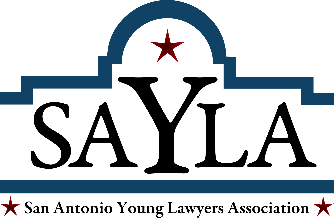 I COUNT: TEXAS AND THE CENSUS EXAMPLE QUIZ QUESTIONS What was the Original document that organized the United States Government called?The United States ConstitutionThe United States CensusThe Articles of ConfederationThe Federalist Papers When is Census Day in 2020?March 1, 2020April 1, 2020May 1, 2020May 1, 2020 Which of the following is a purpose of the census?Determining the number of Representatives in CongressDistributing federal fundsDetermining the number of Presidential Electoral VotesAll of the Above The United States Census was written into the Constitution in what year?1776178117871790 Which chamber of the U.S. Congress is apportioned based on the Census?U.S. House of RepresentativesU.S. SenateU.S. Department of CommerceAll of the Above To prevent states from over-counting their populations, the founding fathers decided to use census numbers to determine:Public benefitsSeats in CongressElectoral votesAmount of taxation The U.S. Census is conducted:Every yearEvery 2 yearsEvery 5 yearsEvery 10 years Historical Census Records are often used to research:Migration pattersDemographic dataFamily historyAll of the Above Texas has a history of being:Over-countedUnder-countedAccurately-counted Counted by mail Which of the following is NOT an example of a traditionally “hard-to-count” population?Unemployed populationsImmigrant populationsLow-income populationsMinority populationsFunding for which of the following is NOT dependent on the count of people in the Census?Disaster response assistanceInternet speedRoads and highwaysSchools How much money do state and local communities lose for each person not counted in the Census? $500$1500$2500$3500 How can a person respond to the U.S. Census? MailPhoneOnlineAll of the Above Which of the following is a local resource for getting assistance with the Census? Fire DepartmentPolice DepartmentPublic LibraryHigh School Principals Who of the following individuals should NOT be included in the household count of people on the Census form?Babies that were not born yet as of April 1, 2020Green-card holdersUndocumented immigrantsAll of the above The Census Bureau is permitted to share responses to the Census form with:LandlordsLaw enforcementImmigration officialsNone of the aboveAnswers:  1.C; 2.B; 3.D; 4.C; 5.A; 6.D; 7.D; 8.D; 9.B; 10.A; 11.B; 12.B; 13.D; 14.C; 15.A; 16.DOpen ended Questions:Explain why responding the census is important to local communities.Explain why the census was created.Using examples, explain how the census affects local community funding.How would an under-count affect the political power of Texas communities?Using examples, explain how people can be sure their information will not be shared if they respond to the census.Explain why a complete count should be important to Texans in the 2020 census.Explain how responding to the census demonstrates good citizenship.